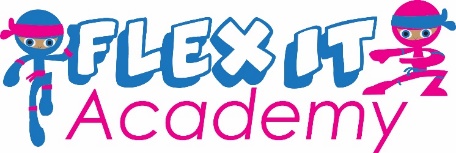 Calendario Escolar 2019-2020
9 y 12 agostoMaestro PD/Prep13 agostoCasa abierta14 de agosto de Primer dia de escuela2 de septiembre de Día laboral(No hay classes)14 de octubre de 2019 - 18 de octubre de 
Vacaciones de otoño(No hay classes)1 NoviembreFin de semestre4 NoviembreConferencias de apdres y profesores(No hay classes)11 NoviembreDia de los Veteranos(No hay classes)27 al 29 de noviembre de Feriado de Día de Gracias(No hay classes)23 de diciembre de 2019 - 3 de enero de 2020Vacaciones de invierno(No hay classes)20 de enero de Vacaciones de Martin Luther King(No hay classes)17 de febrero de Día del Presidente(No hay classes)16 de marzo de - 20 de marzo deVacaciones de primavera(No hay classes)10 de abril deBuen Viernes(No hay classes)15 de mayo deConferencias de apdres y profesores(No hay classes)19 de mayo deFin de semester20 de mayo deÚltimo día de colegio21 de mayo de
Último día para los profesores
Horario del programa de verano:29 de mayo dePreparación del maestro1 junioPrimer dia para estudiantes25 junioUltimo dia para estudiantes26 junioUltimo dia para profesoresJulioNo hay classes